Audio & Video Technology: Associate in Arts - Non-Transfer Looking to break into the recording industry? Want to produce better audio for yourself and clients? In the Audio Technology program, we recognize that the need for quality audio design is essential for any content creator in the field today. We focus on current industry trends in hardware and software to equip you with the tools and certification you need to become a next-generation producer.Please see a Pathways Counselor: Create an education plan customized to meet your needs.  Contact a CounselorTransfer Majors/Award FocusFilm, Television and Electronic Media, A.S.-T CSUAudio Technology, A.A. Audio Technology CertificateGE Pattern/UnitsGE Pattern: Option ATotal Units: 61Program maps indicate the major coursework and recommended general education courses to fulfill your degree in 2 years (approximately 15 units/ semester or 30 units/year). Some of the courses listed may be substituted by another course.  Please view these options in the official course catalog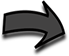 Semester 1												16 UnitsSemester 2												15 UnitsCareer OptionsAudio-Visual & Multimedia Collections Specialists (SM, C, B)Audio and Video Equipment Technicians (SM, C, B)Sound Engineering Technicians (SM, C, A)Find more careers: msjc.emsicc.comRequired Education: SM: some college; C: Certificate; A: Associate, B: Bachelor’s, M: Master’s; D: DoctorateFinancial aid Financial aid is determined by the number of credit hours you take in a semester.  Maximize your financial aid by taking 12-15 units per semester.Semester 3												15 UnitsSemester 4												15 UnitsWork ExperienceSign up for a special project or internship opportunity.  Gain work experience and earn credits.Scheduling Notes Please note that some AUD courses are Fall or Spring classes only.  Many AUD courses teach programs found in the Pro Tools suite.  AUD students have access to a dedicated tutor center to support success in the program.Helpful HintsNot familiar with computers? Consider taking an intro to computing class before entering an AUD course. AUD is committed to staying on the front edge of technology and software trends to give you the training you need to work in the current industry.COURSETITLEUNITENGL-101College Composition 4MATH-115Ideas of Mathematics3AUD-140Beginning Studio Recording3AUD-143Pro Tools 101 3HIST-111 or HIST-112U.S. History to 1877 or U.S. History Since 18653COURSETITLEUNITENVS-100Humans and Scientific Inquiry3COMM-110Communications Media Survey3AUD-141Intermediate Studio Recording3MUS-107Introduction and Appreciation of American Music3DIG-110Introduction to Digital Media 3COURSETITLEUNITCOMM-103Interpersonal Communication3CSCR-116Integrative Career/Life Planning3AUD-142Advanced Studio Recording I3AUD-180Video Production I3DIG-181Social Media Marketing 3COURSETITLEUNITMUS-109World Music3AUD-546Recording Music and Live Sound3AUD-183Video Production II 3AUD-145Pro Tools 1103AUD-148 orMUS-101 orMUS 103Radio Production orMusic Fundamentals orMusic Theory3